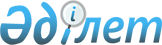 Батыс Қазақстан облысының жасыл екпелерді күтіп-ұстау және қорғау, қалалардың және елді мекендердің аумақтарын абаттандырудың Қағидасын бекіту туралы
					
			Күшін жойған
			
			
		
					Батыс Қазақстан облыстық мәслихатының 2015 жылғы 28 тамыздағы № 26-4 шешімі. Батыс Қазақстан облысының Әділет департаментінде 2015 жылғы 2 қазанда № 4074 болып тіркелді. Күші жойылды - Батыс Қазақстан облыстық мәслихатының 2017 жылғы 26 маусымдағы № 11-5 шешімімен
      Ескерту. Күші жойылды - Батыс Қазақстан облыстық мәслихатының 26.06.2017 № 11-5 шешімімен (алғашқы ресми жарияланған күнінен кейін күнтізбелік он күн өткен соң қолданысқа енгізіледі).

      "Әкімшілік құқық бұзушылық туралы" Қазақстан Республикасының 2014 жылғы 5 шілдедегі Кодексіне, 2007 жылғы 9 қаңтардағы Қазақстан Республикасының Экологиялық Кодексіне, Қазақстан Республикасының "Қазақстан Республикасындағы жергілікті мемлекеттік басқару және өзін-өзі басқару туралы" 2001 жылғы 23 қаңтардағы, "Нормативтік құқықтық актілер туралы" 1998 жылғы 24 наурыздағы, "Қазақстан Республикасындағы сәулет, қала құрылысы және құрылыс қызметі туралы" 2001 жылғы 16 шілдедегі Заңдарына, "Жасыл екпелерді күтіп-ұстау және қорғау, қалалар мен елді мекендердің аумақтарын абаттандырудың үлгі қағидаларын бекіту туралы" Қазақстан Республикасы Ұлттық экономика министрінің 2015 жылғы 20 наурыздағы № 235 бұйрығына (Қазақстан Республикасының Әділет министрлігінде 2015 жылы 29 сәуірде № 10886 тіркелген) сәйкес және Батыс Қазақстан облысы әкімдігінің 2015 жылғы 11 тамыздағы № 211 қаулысы негізінде Батыс Қазақстан облыстық мәслихаты ШЕШІМ ҚАБЫЛДАДЫ:

      1. Қоса беріліп отырған Батыс Қазақстан облысының жасыл екпелерді күтіп-ұстау және қорғау, қалалардың және елді мекендердің аумақтарын абаттандырудың Қағидасы бекітілсін.

      2. Батыс Қазақстан облыстық мәслихаты аппаратының басшысы (А. Сұлтанов) осы шешімнің әділет органдарында мемлекеттік тіркелуін, "Әділет" ақпараттық-құқықтық жүйесінде және бұқаралық ақпарат құралдарында оның ресми жариялануын қамтамасыз етсін.

      3. Осы шешім алғаш ресми жарияланған күнінен кейін күнтізбелік он күн өткен соң қолданысқа енгізіледі.
      "КЕЛІСІЛДІ"
Қазақстан Республикасының
Ұлттық экономика вице министрі
_________________Қ. Өскенбаев
01.09.2015 ж. Жасыл екпелерді күтіп-ұстау және қорғау, Батыс Қазақстан облысының
қалалардың және елді мекендердің аумақтарын абаттандырудың қағидалары 1-бөлім. Жалпы ережелер
      1. Осы Жасыл екпелерді күтіп-ұстау және қорғау, Батыс Қазақстан облысының аумақтарын абаттандырудың қағидалары (бұдан әрі - Қағидалар) Қазақстан Республикасының 1999 жылғы 1 шілдедегі Азаматтық кодексіне, 2003 жылғы 20 маусымдағы Қазақстан Республикасының Жер кодексіне, 2007 жылғы 9 қаңтардағы Қазақстан Республикасының Экологиялық кодексіне, "Әкімшілік құқық бұзушылық туралы" 2014 жылғы 5 шілдедегі Қазақстан Республикасының Кодексіне, Қазақстан Республикасының 2001 жылғы 16 шілдедегі "Қазақстан Республикасындағы сәулет, қала құрылысы және құрылыс қызметі туралы" (бұдан әрі - Заң), 2001 жылғы 23 қаңтардағы "Қазақстан Республикасындағы жергілікті мемлекеттік басқару және өзін-өзі басқару туралы" заңдарына және өзге де нормативтік құқықтық актілерге сәйкес әзірленді.

      2. Қағидалар жасыл екпелерді күтіп-ұстау және қорғау, Батыс Қазақстан облысының аумақтарын абаттандыру саласындағы тәртіпті айқындайды және қатынастарды реттейді.

      3. Осы Қағидаларда мынадай ұғымдар пайдаланылады:

      1) абаттандыру - сол немесе өзге аумақты құрылыс, мақсаты бойынша қалыпты пайдалану үшін жарамды жағдайға келтіру, халықтың дені сау, жайлы және мәдениетті өмір сүру жағдайын жасау мақсатында жүзеге асырылатын жұмыстардың және іс-шаралардың жиынтығы;

      2) жасарту - қаңқалы және жартылай қаңқалы бұтақтарды қатты қысқарту, өркендерді сирету және реттеу, бас жағы мен бұталардың құрғау салдарынан өзінің декоративтік сапасын жоғалтқан, сау діңді және сүңгекті жасарту үшін жарамды ересек ағаштардың кемінде 3,5 метр биіктіктегі діңдерін кесу;

      3) жасыл алқап - түрлік құрамына қарамастан кемінде 0,125 гектар аумақта кемінде 50 дана ағашы бар көгалдандырылған аумақ;

      4) жасыл екпелер - азаматтық заңнамаға сәйкес жылжымайтын мүлік болып табылатын және қаланың бірыңғай жасыл қорын құрайтын табиғи өскен және жасанды егілген ағаш бұтақты және шөпті өсімдіктер; 

      5) жасыл екпелерді жою - жасыл екпелердің өсуінің тоқтауына әкелетін зақымдану;

      6) жасыл екпелерді күтіп-ұстау және қорғау - жасыл екпелерді, көгалдандырылған аумақтар мен жасыл алқаптарды құруға, сақтауға және өсіруге (оның ішінде жойылған немесе зақымдалған жасыл екпелерді өтемдік қалпына келтіруге) бағытталған құқықтық, әкімшілік, ұйымдық және экономикалық шаралар жүйесі;

      7) жасыл екпелерді сақтау - абаттандыру және құрылыс жұмыстарының нүктесіне түсетін, аса құнды екпелердің тұқымдарын сақтауға бағытталған іс-шаралар кешені;

      8) жалпы пайдаланымдағы жерлер - алаңдар, көшелер, тротуарлар, өтпе жолдар, жолдар, жағалаулар, саябақтар, скверлер, қала ормандары, бульварлар, су айдындары, жағажайлар, зираттар және халықтың мұқтажын қанағаттандыруға арналған өзге де объектілер (жалпы пайдаланымдағы инженерлік жүйелер) үшін алынған және арналған жерлер;

      9) көгалдандырылған аумақ - табиғи жолмен өнiп шыққан өсiмдiктер орналасқан, жасанды жолмен жасалған бау-саябақ кешендерi және объектiлер, бульварлар, скверлер, көгалдар, гүлдер орналасқан жер учаскесі;

      10) қатты тұрмыстық қалдықтар - қатты түрдегі коммуналдық қалдықтар;

      11) өтемдiк көгалдандыру - жойылған немесе зақымданған жасыл екпелердің орнына жасыл екпелерді отырғызу;

      12) өтпе жол - тұрғын үйлер мен қоғамдық ғимараттарға, мекемелерге, кәсіпорындарға, шағын аудандар, орамдар, елді мекендер ішіндегі құрылыс объектілеріне көлік құралдарының кіруін қамтамасыз ететін жол элементі; 

      13) тротуар - жаяу жүргіншілердің жүруіне арналған, жолдың жүру бөлігімен шектесетін немесе одан көгалмен немесе арық жүйесімен бөлінген жолдың элементі;

      14) уәкілетті орган - табиғатты пайдалануды, тұрғын үй-коммуналдық шаруашылығын реттеу саласындағы функцияларды жүзеге асыратын жергілікті атқарушы орган;

      15) ұйым - жүргізілетін жұмысқа қажетті қызметті жүзеге асыратын, материалдық және білікті еңбек ресурстары бар жеке кәсіпкерлік субъектісі немесе дауыс беретiн акцияларының (жарғылық капиталға қатысу үлестерінің) елу және одан астам пайызы мемлекетке тиесiлi заңды тұлға және олармен үлестес заңды тұлғалар;

      16) шағын сәулеттік нысандар - декоративтік сипаттағы және іс жүзінде пайдаланылатын объектілер (мүсiндер, субұрқақтар, барельефтер, гүл құмыралары, павильондар, күркелер, отырғыштар, құтылар, балалар ойындары және ересектердiң демалысына арналған жабдықтар мен конструкциялар);

      17) іргелес аумақ - ғимараттар, құрылыстар, қоршаулар, құрылыс алаңшаларының, сауда, жарнама объектілеріне және заңды немесе жеке тұлғалардың балансындағы, меншігіндегі, иелігіндегі, жалға алуындағы басқа объектілер шекараларына тікелей (периметрі бойынша 5 метр шекарадағы) жанасып жатқан аумақ. 2-бөлім. Жасыл екпелерді күтіп-ұстау және қорғау
      4. Республикалық және жергілікті маңызы бар ерекше қорғалатын табиғи аумақтарда, жеке тұрғын үй және жеке меншік қосалқы шаруашылық аумақтарында, саяжайлар учаскелерінде және коммуналдық қызметтердің қарауына жататын зираттардың учаскелерінде өсетін жасыл екпелерді қоспағанда барлық жасыл екпелер бiрыңғай жасыл қор құрайды және қорғалуға жатады. 

      5. Жасыл екпелердің тiршiлiк әрекетiн қамтамасыз етумен үйлеспейтін көгалдандырылған аумақтарды және жасыл алқаптарды пайдалануға жол берілмейді. Көгалдандырылған аумақтарды дамыту елді мекенді көгалдандырудың ұзақ мерзiмдi кешендi схемасына сәйкес жүргiзiледi.

      6. Көгалдандыру бойынша барлық жұмыстың түрлерiн жұмыс сызбаларына сәйкес бекітілген жобалар бойынша орындаған жөн. Көгалдандыру және абаттандыру бойынша жұмыстарды жүргiзу кезiнде орындалатын жұмыстардың сапасына және бекiтiлген жобаға, жұмыс сызбаларына сәйкес келуіне Заңға сәйкес авторлық қадағалау жүргізіледі.

      7. Жасыл екпелерді күтіп-ұстау көгалдандыру бойынша жұмыстардың негізгі түрлерін қамтиды:

      1) жасыл екпелерді отырғызу;

      2) ағаштардың діңгек қуысын орнатумен қыртыстарды қопсыту, ағаштарды ақтау;

      3) гүлдерді, көгалдарды орналастыру, арамшөптерді отау, шөптерді шабу; 

      4) барлық вегетациялық кезеңде жасыл екпелерді суару;

      5) жасыл екпелерді қырқу, қайта отырғызу, кесу (апаттық, құрғаған, жасамыс ағаштарды және бұтақтарды санитариялық кесу);

      6) тыңайтқыштарды салу;

      7) жасыл екпелердің зиянкестерімен және ауруларымен күресу.

      8. Жасыл екпелерді қайта отырғызу жыл ішінде арнайы қайта отырғызу технологиясы сақталған жағдайда жүзеге асырылады. Жапырақты және қылқан жапырақты ағаштардың тиімді ұласып өсуі мақсатында оларды күз түскен кезеңнен бастап көктемнің бас кезіне дейін отырғызу ұсынылады.

      9. Ағаштарды жасарту және қалың өскен ағаштарды сирету жұмыстары вегетация басталғанға дейін немесе күздің соңында жүргізіледі.

      10. Құрылыс-монтаждау жұмыстарын жүргізу кезінде осы учаскеде сақтауға жататын барлық екпелер олардың тиімді қорғалуын қамтамасыз ететін арнайы қорғаныш қоршауларымен механикалық және өзге де зақымданулардан қорғалады.

      11. Құрылыс салуға немесе басқа жұмыстар жүргiзуге бөлiнетін учаскелерде жасыл екпелерді сақтау мүмкiн болмаған жағдайда, жасыл екпелерді кесу немесе қайта отырғызу жүргізіледі.

      12. Жасыл екпелерді кесу мынадай:

      1) бекітілген және келісілген қала құрылысы құжаттамасында көзделген құрылыстың объектілерін орналастыру үшін жағдай жасауды қамтамасыз ету;

      2) инженерлік абаттандыру объектілеріне, жер үсті коммуникацияларына қызмет көрсету;

      3) апаттық және төтенше жағдайларды жою, оның ішінде инженерлік абаттандыру объектілерінде жою;

      4) жасыл екпелердің сапалық және түрлік құрамын жақсарту қажеттілігі;

      5) адамның өмірі мен денсаулығы қауіпсіздігіне қауіп төндіретін, сондай-ақ жеке және заңды тұлғалардың мүлкіне залал келтіруі мүмкін ескі екпелерді санитариялық кесу жағдайларында жүзеге асырылуы мүмкін.

      13. Жалпы пайдаланылатын жерлердегі және ғимараттар, құрылыстар, көп қабатты тұрғын үйлер аумақтарында желдің және табиғи сипаттағы өзге де оқиғалардың, жол-көлік апаттары нәтижесінде ағаштар апатты құлаған жағдайда құлаған ағаштарды жинау, құлаған жерлерді уақтылы санитариялық тазалау және ағаш қалдықтарын шығару жер пайдалану құқығы шекарасындағы, сол аумақ тиесілі ұйымға немесе қызмет көрсететін учаскелері бойынша ұйымдарға жүктеледі.

      14. Өскен немесе зақымдалған жасыл екпелер өздігінен құлаған жағдайда, кінәлі тұлғаларды анықтау мүмкін болмаған кезде жасыл екпелерді қалпына келтіру жергілікті бюджет қаражаты есебінен жүргізіледі.

      15. Қаланың және елді мекеннің аумақтарында өтемдік отырғызу жүргізу үшін уәкілетті орган арнайы учаскелерді айқындайды.

      16. Жалпыға ортақ және арнайы пайдаланылатын жерлерде өтемдік отырғызуларды жалпыға ортақ пайдаланылатын жерлерде көгалдандыруды, жасыл екпелерді күтіп-баптауды және күтіп-ұстауды жүзеге асыратын ұйымдар жүргізеді.  3-бөлім. Қалалар және елді мекендердің аумақтарын абаттандыру 1-тарау. Тазалық пен тәртіпті қамтамасыз ету
      17. Жеке және заңды тұлғалар барлық аумақта, оның ішінде жеке үй иелері аумақтарында тазалықты сақтайды және тәртіпті қолдайды, абаттандыру элементтерінің (жолдар, тротуарлар, көгалдар, шағын сәулет нысандары, жарықтандыру, су бұрулар) зақымдануына және бұзылуына жол бермейді.

      18. Жергілікті жерлерді ағымдағы санитариялық күтіп-ұстауды осы саладағы қызметті жүзеге асыратын ұйымдар жүзеге асырады. 

      19. Барлық ұйымдық-құқықтық нысандардың жеке және заңды тұлғалары, оның iшiнде күрделі және уақытша объектілердің иелерi мыналарды:

      1) дербес өз қаражаты есебінен немесе ұйымдармен шарттар жасасу жолымен бөлінген аумақты санитариялық күтіп-ұстауды және абаттандыруды қамтамасыз етеді;

      2) кез келген меншік объектілеріне ұқыпты қарайды, мемлекеттік меншік объектілеріне залал келтірген жағдайлар туралы тиісті органдарды хабардар етеді;

      3) көшелер және үй нөмірлері көрсетілген тақталарды техникалық дұрыс жағдайда және тазалықта ұстайды;

      4) қоршауларды (шарбақтарды) және шағын сәулет нысандарын тиісті жағдайда (қоршаудың (шарбақтың) сыртқы жағын бояу, әктеу) күтіп-ұстайды. 2-тарау. Аумақтарды жинауды ұйымдастыру
      20. Жалпыға ортақ пайдаланылатын орындарды жинау және күтіп-ұстау мынадай жұмыс түрлерін қамтиды:

      1) ұсақ және тұрмыстық қоқыстар мен қалдықтарды жинау және шығару;

      2) ірі көлемді қоқыстар мен қалдықтарды жинау және шығару;

      3) сыпыру;

      4) қамысты, қурайды, шөптерді және басқа да жабайы өсімдіктерді шабу және шығару;

      5) қоршаулар мен шағын сәулет нысандарын жөндеу және сырлау.

      21. Жалпыға ортақ пайдаланылатын аумақтарда орналасқан парктерді, скверлерді, бульварларды, су айдындарын, жағажайларды, зираттарды, оның ішінде оларда орналасқан тротуарларды, жаяу жүргіншілер аймақтарын, саты баспалдақтарын жинауды заңды және жеке тұлғалар мен осы объектілерге қызмет көрсететін және пайдаланатын аумақтарды бекіту субъектілері жүргізеді.

      22. Объектілердің меншік иелері жапсарлас аумақтарда (автотұрақтар, боксты гараждар, ангарлар, қосалқы қойма құрылыстары, ғимараттар, сауда және қызмет көрсету объектілері) санитариялық тазалауды және жинауды коммуналдық шаруашылық ұйымдарымен қамтамасыз етеді немесе оны өз бетінше жүргізеді. 

      23. Көшелер мен өтпе жолдардың бойында орналасқан тротуарларды, жолаушылар көлігінің аялдама алаңын жинауды жүру бөліктерін жинауға және күтіп-ұстауға жауапты ұйымдар жүргізеді.

      24. Аялдама кешендерін және қоғамдық жолаушылар көлігінің аялдама алаңында оларға іргелес аумақтарды, ақылы автотұрақтар, гараждардың аумақтарын, сондай-ақ кіреберіс жолдарды, іргелес аумақтарды жинауды және жууды олардың иелері жүзеге асырады.

      25. Жол жөндеу жұмыстарын жүргізген кезде құрылыс қоқыстарын осы жұмыстарды жүргізген ұйымдар шығарады.

      26. Су ағатын желілерде ластануды болдырмау үшін су ағатын коллекторларда, жауын суын қабылдайтын құдықтарда және арық жүйесінде қоқыстардың тасталуына жол берілмейді.

      27. Жерүсті инженерлік құрылыстарын пайдаланушы ұйымдар мен иелері инженерлiк желілердің қорғалатын аймақтарының шекарасында іргелес аумақтардың санитариялық күтіп-ұсталуын қамтамасыз етеді.

      28. Көшелер мен өтпе жолдардан қарды шығару арнайы дайындалған алаңдарда жүзеге асырылады. Жергілікті атқарушы органдармен келісілмеген орындарға қарды шығаруға жол берілмейді.

      29. Қарды уақытша жинау орындары қар ерігеннен кейін қоқыстардан тазартылып және абаттандырылуы тиіс.  3-тарау. Қалдықтарды жинау және шығару
      30. Жеке және заңды тұлғалар, олардың қызметі нәтижесінде пайда болған өндіріс және тұтыну қалдықтары пайда болған кезінен бастап қалдықтармен қауіпсіз жұмыс істеуді қамтамасыз етеді. Жеке және заңды тұлғалар қатты тұрмыстық қалдықтарға арналған контейнерлерде қатты тұрмыстық қалдықтарды жинақтайды.

      31. Қатты тұрмыстық қалдықтарды шығаруды ұйымдар уәкілетті орган белгілеген бекітілген кестеге сәйкес мерзімде жүзеге асырады. Кестелер қатты тұрмыстық қалдықтарды жинау алаңдарында ілінеді. 

      32. Құрылыстарды және (немесе) жылжымайтын объектілерді жөндеуді жүзеге асыратын жеке және заңды тұлғалар құрылыс қоқысын кәдеге жарату шарттарын жасасуы қажет, оны белгіленген орынға өз бетінше немесе қоқыс шығаруды жүзеге асыратын ұйымдармен шарт бойынша шығарады. 

      33. Үй иелерінің аумағында мамандандырылған көлік үшін ыңғайлы кірме жолдармен контейнерлерді орналастыруға арналған арнайы алаңдар болады. Контейнерлерді орнатуға арналған алаңдардың бетонды немесе асфальтты жабыны және қоршауы болады. Қатты тұрмыстық қалдықтарды жинау үшін жапқыштары бар контейнерлерді қолданған жөн.

      34. Қатты тұрмыстық қалдықтарға арналған контейнерлерге және контейнерлік алаңдарда күл тастауға және жинауға жол берілмейді.

      35. Қатты тұрмыстық қалдықтар қоқыс шығаратын көліктермен, үй иелерінің кәрізденбеген сұйық қалдықтары ассенизациялы вакуумдық көліктермен шығарылады.

      36. Сұйық қалдықтар мамандандырылған автокөлікпен арнайы бөлінген орындарға шығарылады. Контейнерлер босатылғаннан кейін орындар дезинфекциялайтын ерітінділермен өңделеді немесе босатылған орындарда өңдеуден өткен тазаларына ауыстырылады. Контейнерлерді өңдеу орындары тазалауға, жууға және дезинфекциялауға арналған, ыстық және суық су өткізілген, судың ағып кетуі ұйымдастырылған құрылғылармен жабдықталуы тиіс.

      37. Сұйық тұрмыстық қалдықтар мен ірі көлемді қоқыстарды қоқыс шығару құбырына тастауға жатпайды.

      38. Қоқыс шығару құбырын пайдалануды иелігінде тұрғын үй орналасқан пайдаланушы ұйым жүзеге асырады.

      39. Жеке тұлғалар контейнер алаңдары аумағында орналасқан, құрамында сынап бар шамдар мен аспаптарды жинау үшін арнайы контейнерлерде істен шыққан құрамында сынап бар шамдар мен аспаптарды қауіпсіз жинауды қамтамасыз етеді.

      40. Контейнерлік алаңдарды және контейнерлерді пайдаланатын және оларға қызмет көрсететін ұйымдар мыналарды:

      1) контейнерлік алаңдарды және оған іргелес аумақтарды тиісті санитариялық күтіп-ұстауды қамтамасыз етеді;

      2) оларға уақтылы жөндеу жүргізеді және одан әрі пайдалануға жарамсыз контейнерлерді ауыстырады;

      3) қоқыс қабылдайтын камералардың, алаңдардың, сондай-ақ қалдық жинағыштардың тұрақты жуылуын, дезинфекциялануын, шыбындарға, кеміргіштерге қарсы дезинсекциялануын, дератизациялануын қамтамасыз ету бойынша шараларды қабылдайды. 

      41. Контейнерлерден қоқыс шығаратын машинаға тиеу кезінде шашылып қалған қоқыстарды қатты тұрмыстық қалдықтарды шығаруды жүзеге асыратын ұйымдардың жұмысшылары шығарады.

      42. Вокзалдарда, базарларда, әуежайларда, саябақтарда, демалыс аймақтарында, алаңдарда, білім беру, денсаулық сақтау мекемелерінде, көшелерде, қоғамдық жолаушылар көлiгі аялдамаларында, сауда объектілерінің кіреберістерінде қоқысқа арналған құтылар орнатылады. Халық көп келетін орындарда құтылар бір бірінен кемінде 50 метр арақашықтықта; аулаларда, саябақтарда, алаңдарда 10-нан 100 метрге дейінгі арақашықтықта құтылар орнатылады. Жолаушылар көлiгі аялдамаларында және сауда объектілерінің кіреберістерінде екi құты орнатылады.

      43. Құтыларды орнатуды, тазартуды және жууды аумақты пайдаланатын ұйымдар немесе аумаққа иелік ететін немесе пайдаланатын ұйымдар жүргізеді. Құтылар толу шамасына қарай, бiрақ күніне бір реттен кем емес тазартылады.

      Құтылар ластану деңгейіне қарай, бiрақ аптасына бір реттен кем емес жуылады. 4-тарау. Көшелерді, тұрғын үй орамдарын және шағын аудандарды абаттандыру
      44. Шағын аудандар мен орамдардың тұрғын үй аймақтары қоқыс контейнерлерін қоятын, кір кептіретін, демалатын, балалар ойнайтын, спортпен айналысатын, үй жануарларын серуендетуге арналған алаңдармен, автотұрақтармен, орынтұрақтармен, жасыл аймақтармен жабдықталады.

      45. Алаңдардың саны, орналасуы мен жабдықталуы құрылыс және санитариялық нормаларға сәйкес болуы тиіс. 5-тарау. Ғимараттар мен құрылыстардың қасбеттерін күтіп-ұстау
      46. Қарамағында ғимараттар мен құрылыстар бар жеке және заңды тұлғалар, ғимараттар мен құрылыстардың меншік иелері көрсетілген объектілердің қасбеттерін және олардың жекелеген элементтерін (балкондар, лоджиялар, су ағатын құбырлар) қалпына келтіру, жөндеу және бояу бойынша жұмыстарды уақтылы жүргізуді қамтамасыз етеді, сондай-ақ қасбеттерде орналастырылған ақпараттық тақтайшаларды, ескерткіш тақтайларды таза және дұрыс жағдайда ұстайды. Дүкендер мен кеңселердің көшелерге қасбеттермен шығатын витриналары жарықпен безендіріледі.

      47. Өз еркімен ғимараттардың қасбеттерін және олардың конструктивтік элементтерін қайта жабдықтауға жол берілмейді. 6-тарау. Сыртқы жарықтандыруды және субұрқақтарды күтіп-ұстау
      48. Көшелердің, жолдардың, алаңдардың, жағалаулардың және басқа жарықтандырылатын объектілердің сыртқы жарығын қосу жергілікті атқарушы орган бекіткен кесте бойынша табиғи жарық деңгейінің азаюы кезінде кешкі ымырт кезінде 20 люкске дейін, ал сөнуі - таңғы күңгіртте 10 люкске дейін артуы кезінде жүргізіледі.

      49. Сыртқы жарық құрылғылары мен байланыс желілерінің элементтері, металл бағаналары, кронштейндер тазалықта ұсталып, тот басу ошағы болмай, сырлануы қажет. Жанып кеткен шамдарды ауыстыруды тиісті ұйымдар жүзеге асырады.

      50. Істен шыққан құрамында сынап бар газ разрядты шамдар осы мақсаттарға арналған арнайы бөлінген үй-жайларда сақталады және олар кәдеге жарату үшін арнайы кәсіпорындарға шығарылады. Көрсетілген шамдардың түрлері полигонға шығарылмайды.

      51. Электрлендірілген көліктің жарық және байланыс желілерінің құлап қалған бағаналарын шығаруды негізгі магистральдарда бағана иелері тез жүзеге асырады; басқа аумақтарда, сондай-ақ бөлшектелген бағаналар - тәулік ішінде шығарылады.

      52. Уәкілетті орган коммуналдық меншіктегі субұрқақтардың тиісті жағдайын және пайдаланылуын қамтамасыз етеді.

      53. Субұрқақтарды қосу мерзімін, олардың жұмыс істеу режимін, тостағандарын жуу және тазарту кестесін, технологиялық үзілістерін және жұмыс істеуінің аяқталуын уәкілетті орган айқындайды.

      54. Субұрқақтар жұмыс істеп тұрған кезеңде судың беті күн сайын қоқыстан тазартылады. Пайдаланушы ұйымдар субұрқақтардың тазалығын жұмысы тоқтаған кезеңде де, оларды тазалықта ұстайды.

      55. Қазақстан Республикасының "Әкiмшiлiк құқық бұзушылықтар туралы" Кодексiне сәйкес осы қағидаларды бұзған жеке және заңды тұлғалар жауапкершілік алады.
					© 2012. Қазақстан Республикасы Әділет министрлігінің «Қазақстан Республикасының Заңнама және құқықтық ақпарат институты» ШЖҚ РМК
				
      Сессия төрағасы

И. Илимисов

      Облыстық мәслихат хатшысы

М. Құлшар
Батыс Қазақстан
облыстық мәслихатының
2015 жылғы 28 тамыздағы
№ 26-4
шешімімен бекітілген